INFORMATIVA CREAZIONE DI UN EVENTO SU CALENDAR Aprire Gmail della piattaforma GSuite	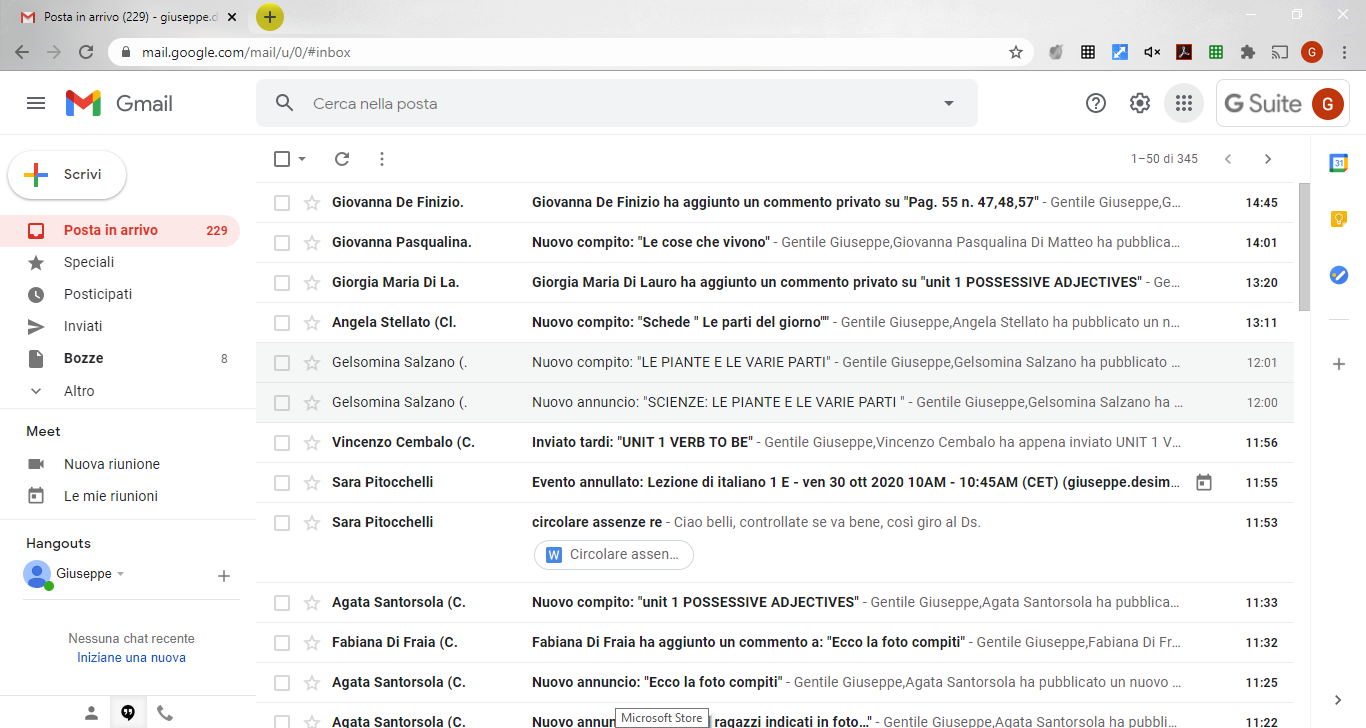 Cliccare sui nove quadratini 	Cliccare su Calendar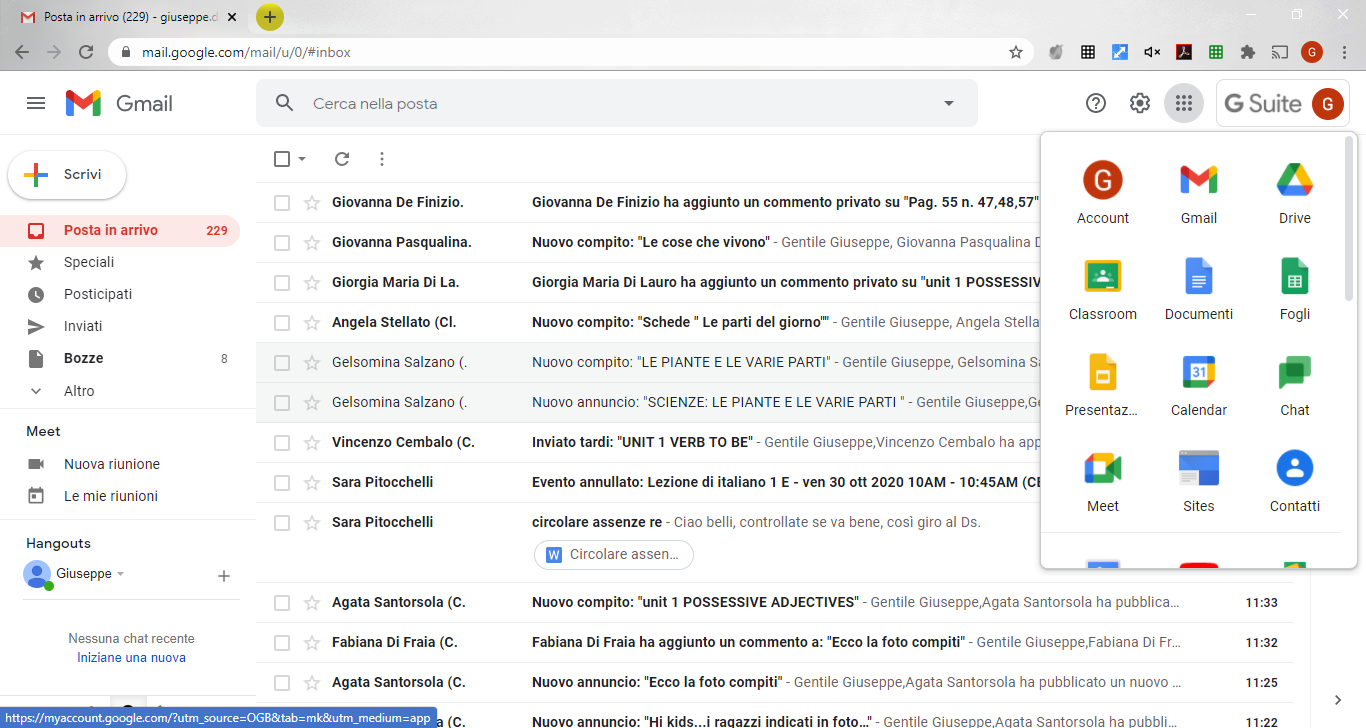 Una volta cliccato su Calendar, si apre la schermata di Calendar, Mese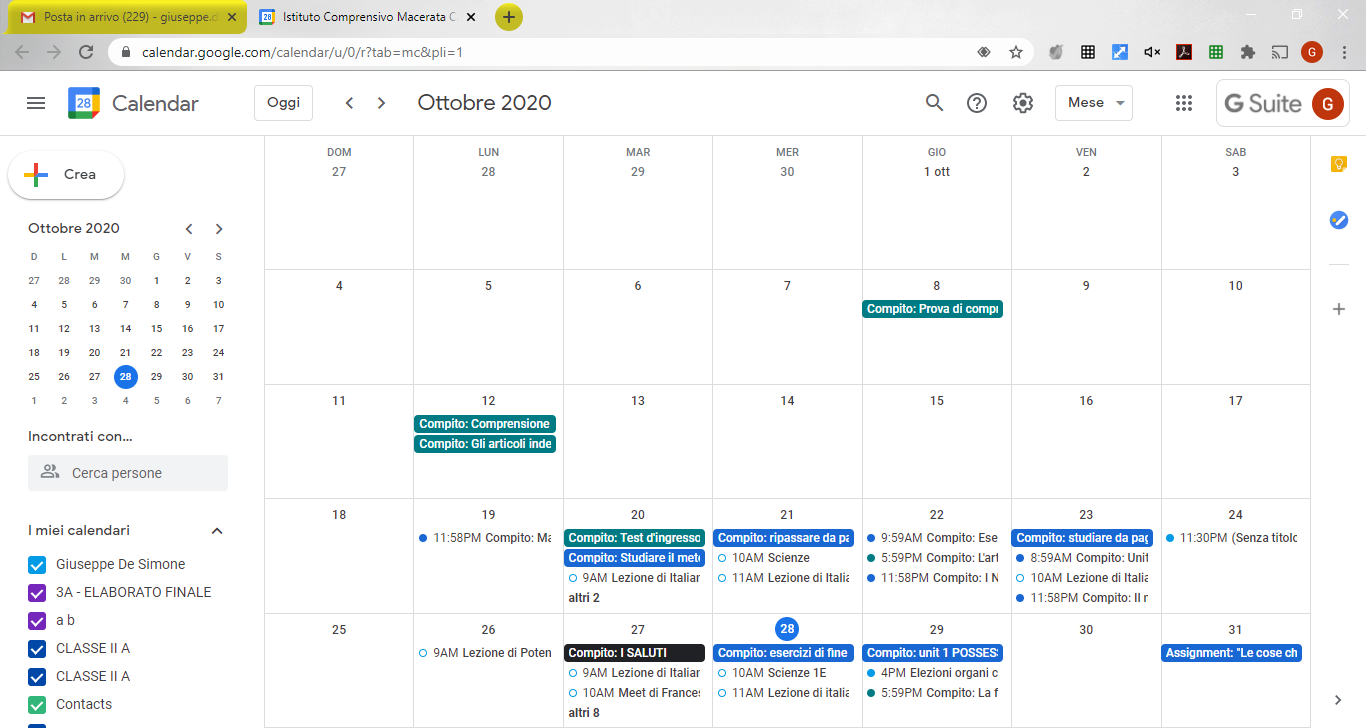 Cliccare nel riquadro corrispondente alla data dell’evento, (in questo caso il giorno 29)Si apre una piccola finestra dove noi inseriamo il titolo dell’evento, aggiungiamo orario, aggiungiamo invitati (in questo caso aggiungiamo il gruppo classe), aggiungiamo videoconferenza per generare il Meet, dopo aver fatto tutte queste operazioni cliccate su SALVA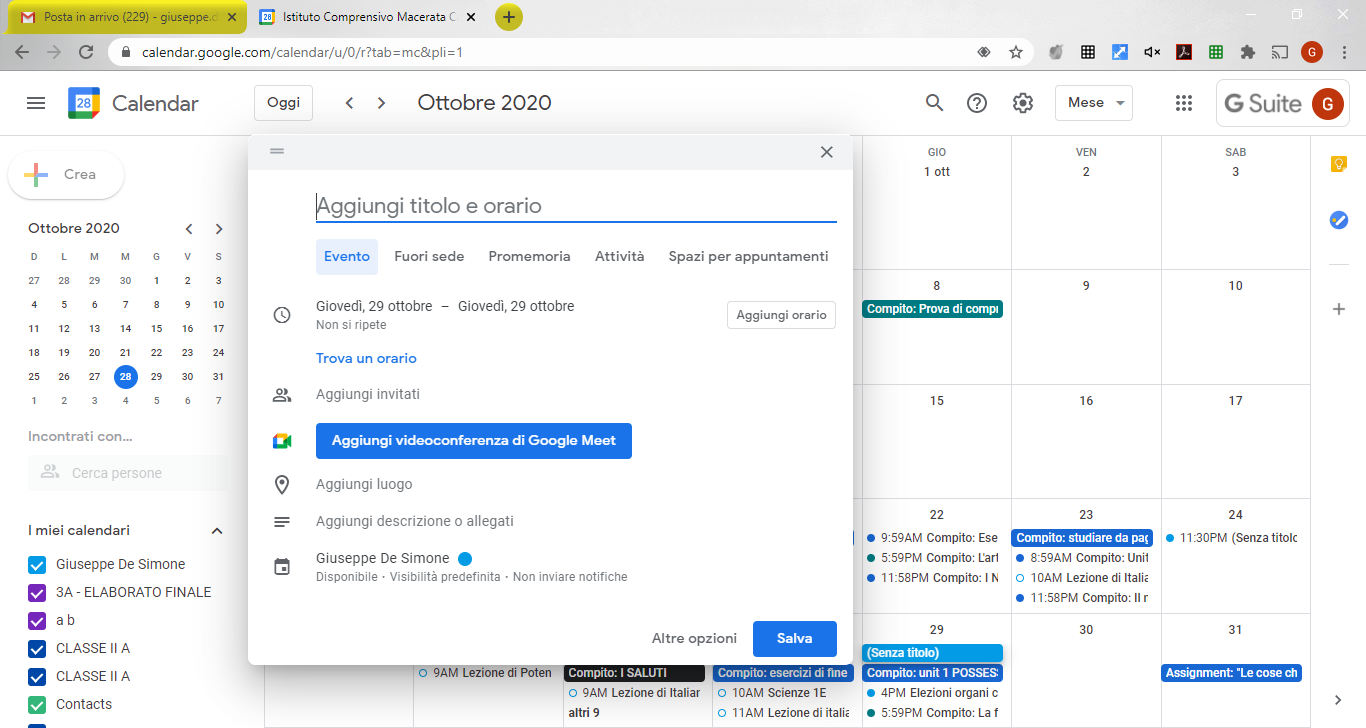 Dopo aver fatto salva, si apre una finestra, cliccare su invia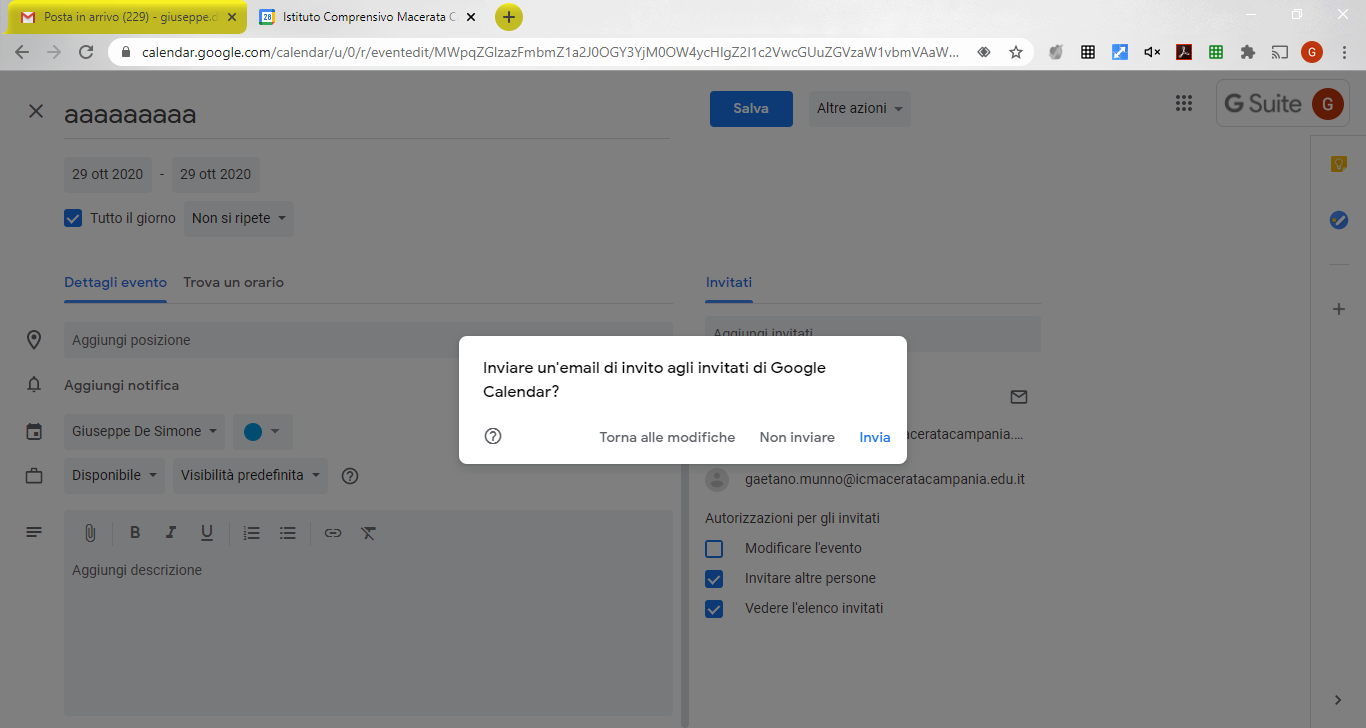 Macerata Campania, 27/10/2020							Team digitale